18. feladatlap: A Janus-arcú hidrogén-peroxidMódszertani útmutató1. Téma: A redoxireakciók (gyakorló óra)2. Felhasználás: 9. osztály, 45 perces tanóra3. Szükséges előzetes ismeretek:A redoxireakciók oxigénátmeneten alapuló értelmezése.Az elektronegativitás fogalma.A redoxireakciók elektronátmeneten alapuló értelmezése.Az oxigéngáz kimutatása izzó gyújtópálcával.A jód kimutatása keményítővel.A kálium-permanganát-oldat színe lila.4. Célok:Motiváció: A kíváncsiság felkeltése a környezetünkben lévő anyagok tulajdonságainak és viselkedésük szabályszerűségeinek megértése iránt. (Mely anyagok mikor és miért viselkednek oxidálószerként/redukálószerként?)Ismétlés: Az elektronegativitás jelentése.A redoxireakciók értelmezése oxigénátmenet és elektronátmenet alapján.A megfigyelőkészség és a kísérletezéshez használt manuális készségek fejlesztése.A logikus gondolkodás, az induktív következtetés gyakorlása.A 2. és a 3. típusú feladatlapot megoldó diákok esetében a szabályszerűségek (mintázatok) felismerésének, az azok nyomán történő hipotézisalkotásnak, a feltételezések igazolására/cáfolatára szolgáló kísérletek megtervezésének, a kísérletek eredménye gondos megfigyelésének, a tapasztalatok pontos lejegyzésének, értelmezésének és mindezekre alapozva az általános szabályszerűség megalkotásának gyakorlása. (A 2. típusú feladatlap esetében csak ezek utólagos magyarázata történik, míg a 3. típusú feladatlap esetében a tanulók a kísérletek megtervezéséhez előzetes segítséget kapnak.)5. Tananyag:Ismeret szint:Az oxidáció oxigénfelvétel és egyben elektronleadás vagy elektronleadás egy másik atomnak.A redukció oxigénleadás és egyben elektronfelvétel vagy elektronfelvétel egy másik atomtól.Az oxidáció gyakran hidrogénleadásként, a redukció pedig hidrogénfelvételként nyilvánul meg.Megértés szint:Az oxidáció azért az oxigénről kapta a nevét, mert az oxigén olyan elem, amelynek atomja a legnagyobb elektronvonzó-képességű (elektronegativitású, EN-ú) a Földön elemi állapotban is előforduló elemek közül. A nála kisebb EN-ú elemektől ezért elektront képes elvonni. Ezért az oxidáció elektronleadás.Elektront más elemek és vegyületek is képesek elvonni a reakciópartnereiktől. Az elektronleadást akkor is oxidációnak nevezzük, ha oxigén egyáltalán nem szerepel a reakcióban. (Például a klór is képes oxidálni a nátriumot.)Az oxidáció fordítottja a redukció, ami oxigénleadás és/vagy elektronfelvétel. Ez gyakran hidrogénfelvételt jelent, mivel a hidrogén EN-a viszonylag kicsi, így a nála nagyobb EN-ú atomok el tudják tőle vonzani az elektronját.Az elektronok átadása nem mindig teljes. Ha az elektronegativitások különbsége nem elég nagy, akkor a kisebb EN-ú elem atomjainak elektronjai csak (az elemi állapothoz képest) közelebb húzódnak a nagyobb EN-ú atomhoz, ún. poláris kovalens kötés alakul ki. Az egyszerűség kedvéért azonban itt is azt mondjuk, hogy a kisebb EN-ú atom „leadta” az elektron(oka)t, a nagyobb pedig fölvette.A redoxireakciók során azoknak az elektronoknak a száma, amelyek távolabb kerültek valamely atom(ok)tól azonos azoknak az elektronoknak a számával, amelyek közelebb kerültek valamely atom(ok)hoz, mivel ugyanazokról az elektronokról van szó. Egyszerűbben ez úgy fogalmazható meg, hogy a leadott és a felvett elektronok száma azonos. Ez alapján a redoxireakciók egyenletei rendezhetők.Az oxidáció és a redukció tehát az elektronátmenet alapján való értelmezésben kölcsönös és viszonylagos. (Csakúgy, mint a sav és a bázis értelmezése a protonátmenet szerint.) Egyik nem létezik a másik nélkül, mert ugyanazt az elektront (sav-bázis reakciók esetében ugyanazt a protont) adják át egymásnak. A viszonylagosságot az jelenti, hogy mindig a reakciópartner(ek)től függ, milyen szerepet játszik/játszanak az adott reakcióban az anyag(ok).Alkalmazás szint:A tanulóknak el kell tudniuk dönteni az elektronegativitások ismeretében, hogy a reakció során melyik atomtól kerül(nek) távolabb, illetve melyik atomhoz kerül(nek) közelebb az elektron(ok).Az elektronleadás /elektronfelvétel ismeretében a tanulóknak meg kell tudniuk határozni, hogy melyik atom oxidálódott és melyik redukálódott, illetve hogy mi volt az oxidálószer és a redukálószer.Az egyes anyagok képletei, valamint az elektronátmenetek ismeretében és/vagy az atomok számának megmaradása, illetve a töltésmegmaradás elve alapján a tanulóknak tudniuk kell rendezni a redoxireakciók egyenleteit.Magasabb rendű műveletek szintje:A 2. típusú feladatlapot megoldó diákok esetében a konkrét példa utólagos magyarázata alapján meg kell érteni, hogy melyek a természettudományos kutatás főbb lépései.A 3. típusú feladatlapot megoldó diákok esetében a konkrét példa végrehajtása alapján meg kell érteni, hogy melyek a természettudományos kutatások főbb lépései.6. Módszertani megfontolások:A feladatlapon szándékosan nem szerepelnek oxidációs számok és az azok alapján történő egyenletrendezés. (Egyébként ez már a közép szintű kémia érettségin sem követelmény.) A magyarázatok kizárólag az elektronegativitás fogalmára, és az elektronok elektronegativitás-különbségekkel indokolható elmozdulására épülnek. Az oxidációs szám bevezetése ugyan látszólag egyszerűsíti a magyarázatokat, de az egyenletrendezést mechanikussá teheti. Ekkor előfordulhat, hogy a diák nem érti meg a redoxireakciók lényegét. (Gyakran tapasztalt tévképzet az, hogy arra a kérdésre, hogy hány elektron mozdult el a reakció során a valós szám dupláját adják meg a tanulók, mert azt hiszik, hogy a leadott és a felvett elektronok különbözők.) Ráadásul az oxidációs számok változásának megadásakor sokak számára problémát jelent, hogy az elektron töltése negatív. Ezért ők gyakran követik el azt a hibát, hogy az oxidációs szám növekedését tekintik elektronfelvételnek (az elektronleadás, azaz oxidáció helyett) és ez a fordított helyzetre is igaz.A hidrogén-peroxid és a kálium-permanganát közötti reakció bonyolult, több lépésben zajlik. A keletkező elemi oxigén kizárólag a hidrogén-peroxidból származik, amit izotópos vizsgálatokkal bizonyítottak. Az elektronok viszont nem kerülhetnek közvetlenül a hidrogén-peroxid oxigénjéről a mangánra, mert ez kinetikailag lehetetlen. Bizonyára vannak olyan lépések, amelyek során előbb a kénsavból származó hidrogénion protonálja a permanganátion egyik oxigénjét, majd a hidrogén-peroxidban az elektronszegény hidrogén is ezen oxigén atommagjának vonzása alá kerül, és akkor az átmeneti komplexből kiléphet egy vízmolekula stb. Eszerint az elektroneltolódások a peroxid oxigénjétől a mangán felé tényleg a hidrogénjeiken keresztül történnek.A természettudományos kutatás lépéseinek modellezésére egy másik óraterv a „Kiegészítés az Oktatási Hivatal által kidolgozott Útmutató a pedagógusok minősítési rendszeréhez felhasználói dokumentáció értelmezéséhez” című kiadványban található.A hidrogén-peroxiddal kapcsolatban rengeteg érdekesség használható motivációra. Például a jelen tanulói feladatlapokon látható B) jelű egyenlet írja le, hogy miért használható bizonyos esetekben a hidrogén-peroxid festmények restaurálására. (A festmények ugyanis jórészt azért feketednek meg, mert az ólomfehér festékből a levegőben lévő kén-hidrogén hatására ólom-szulfid keletkezik.) A hidrogén-peroxid oxidáló hatása miatt közismert fertőtlenítő- és színtelenítőszer. A hajszőkítésen és toroköblítésen kívül például még halak tartósítására és fogak fehérítésére is használható. Mivel nem keletkezik belőle környezetterhelő anyag, manapság egyre több téren veszi át a nátrium-hipoklorit szerepét. Erős oxidáló hatása miatt rakéták és tengeralattjárók meghajtásakor is alkalmazzák. Sok más reakcióban is részt vesz, és számos tanulókísérlet is végeztethető vele (pl. ammóniás ezüst-nitrát-oldattal vagy nátrium-hipoklorittal), amely során szintén meg tudják állapítani a diákok a hidrogén-peroxid szerepét. (Részletesen ld. Szalay Luca: A Janus-arcú hidrogén-peroxid.)A házi feladatok a tanórán is megoldhatók, ha marad rájuk idő.7. Technikai segédlet:Anyagok és eszközök a tanulókísérletekhez (csoportonként):5%-os hidrogén-peroxid-oldat2 mol/dm3 koncentrációjú kénsavoldat0,2 mol/dm3 koncentrációjú kálium-permanganát-oldat0,1 mol/dm3 koncentrációjú kálium-jodid-oldat1%-os keményítőoldatkémcső, 2 dbkémcsőállványgyújtópálcagyufaóraüveg a használt gyufának és a használt gyújtópálcánaktörlőkendő vagy papírtörlőtálca védőkesztyű és védőszemüvegElőkészítés:A hidrogén-peroxid-oldat lehetőleg legyen friss. A kereskedelmi hidrogén-peroxid tartósítószert is tartalmaz (pl. foszforsavat), de (bár lassan, viszont folyamatosan) bomlik. Mindenképpen ki kell próbálni a tanulókísérleti óra előtt egy-két nappal a kísérleteket. Ha pl. a kálium-permanganát-oldat nem színtelenedne el, akkor annyi tömény hidrogén-peroxidot kell még az 5%-os (névleges töménységű) hidrogén-peroxid-oldathoz adni, hogy a reakció pillanatszerűen lejátszódjon. Ha ez nem érhető el, akkor sajnos új 30%-os hidrogén-peroxid-oldatot kell vásárolni.A kísérletek nagyon érzékenyek a koncentrációkra. Ezért ki kell próbálni, hogy a rendelkezésre álló oldatok milyen térfogataránya esetén hajthatók sikeresen végre. Mivel a kálium-jodid (és sokféle más, esetleg kis mennyiségben szennyezésként jelenlévő anyag) katalizálja a hidrogén-peroxid bomlását, ügyelni kell arra, hogy a tanulók csak annyi és olyan koncentrációjú kálium-jodid-oldatot használjanak a kísérlethez, amelynek az esetében a jód keletkezése a keményítővel már éppen kimutatható. Kevés buborékképződés azonban a fenti okok miatt így is előfordulhat. Másrészt föl kell hívni a tanulók figyelmét arra, hogy az oldatok összeöntésekor tartsák készenlétben a parázsló gyújtópálcát, mert a keletkező oxigéngáz nagy része elég gyorsan eltávozik a kémcsőből, és azután már természetesen nem mutatható ki a jelenléte.Jó ötlet egy kis teamécsest is helyezni a tálcára, ami a kísérletek alatt végig éghet. Így sokkal könnyebben meg tudják gyújtani a tanulók a gyújtópálcát.Az előkészített tálca fényképe a következő (mindhárom típusú csoport számára):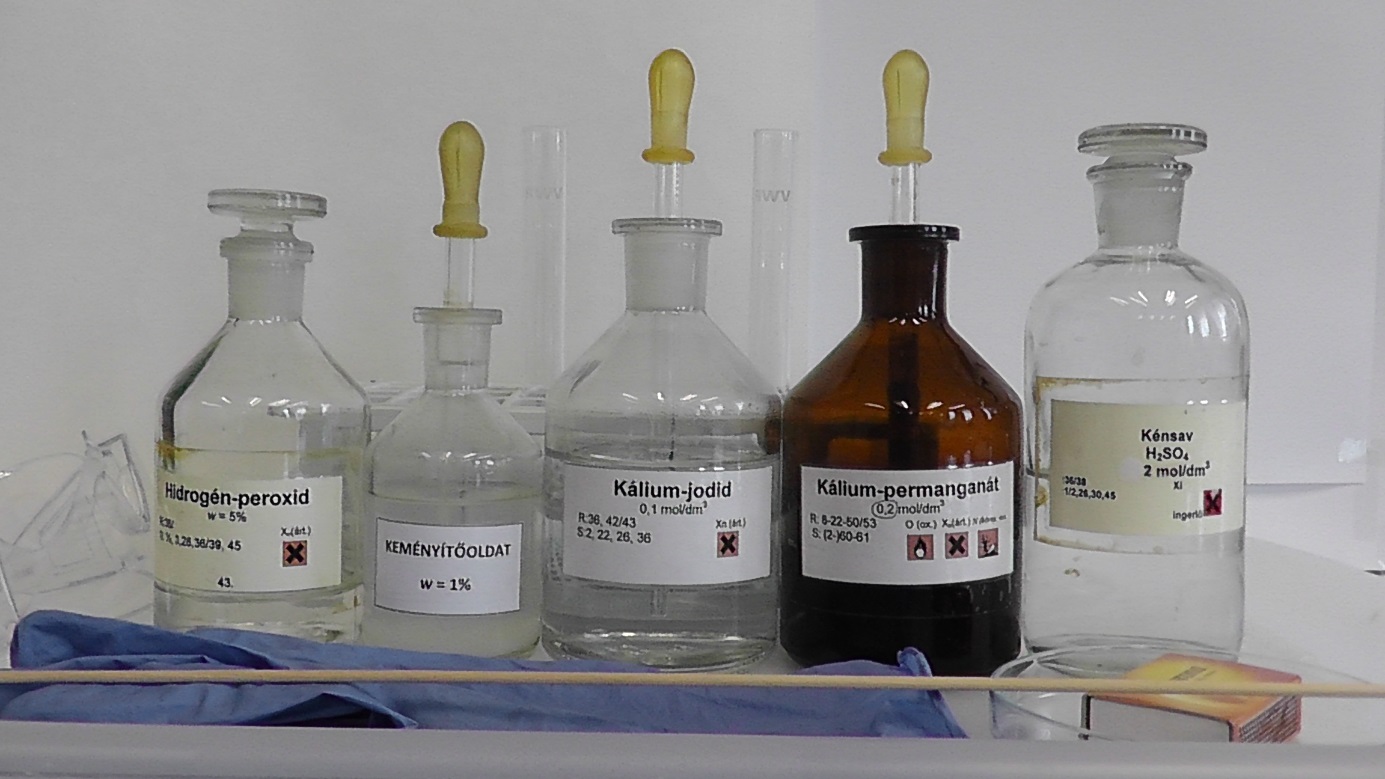 BalesetvédelemA kénsavas kálium-permanganát-oldat erős oxidálószer, és a kénsav önmagában is maró hatású. Ezért védőkesztyű és védőszemüveg használata kötelező!A hidrogén-peroxid-oldat szintén mar, még a kísérlet során alkalmazott hígításban is.A nyílt láng használata előtt át kell ismételni a vonatkozó balesetvédelmi szabályokat. A hosszú hajú tanulók haja legyen összefogva, és semmilyen éghető anyag ne kerüljön a láng közelébe.A tanulók ne használjanak a megadottnál sokkal nagyobb mennyiségű oldatokat, mert a heves gázfejlődés miatt az erősen maró és felmelegedett hidrogén-peroxidos – kénsavas – kálium-permanganátos oldat kifuthat. Ha nem tudnak biztonságosan kis mennyiségeket önteni az üvegekből, akkor cseppentős üvegekben vagy főzőpoharakban kell megkapniuk az oldatokat. (Ehelyett esetleg Pasteur-pipettával vagy szemcseppentővel is adagolhatják az oldatokat.)HulladékkezelésA keletkező hulladékokat a szervetlen gyűjtőbe kell önteni.A Janus-arcú hidrogén-peroxid (1. típus: receptszerű változat)Janus a római mitológiában a kezdet és vég istene. Szobrokon és domborműveken kétarcúként ábrázolják. Ezért a „Janus-arcú” kifejezés kettősséget jelent. A hidrogén-peroxid (H2O2) „Janus-arcú”, mert oxidálószer és redukálószer is lehet. (Mint ahogy a sav-bázis reakciók során a víz savként és bázisként is viselkedhet.) Hogy egy reakció lejátszódik-e, és ha igen, akkor melyik anyag milyen szerepet játszik benne, a reakciópartnerektől és a körülményektől függ. Most a hidrogén-peroxid kapcsán a redoxireakciókat vizsgáljuk.Az „oxidálószer” kifejezés az oxigén nevéből származik. Az „oxidáció” valóban gyakran oxigénfelvételt jelent. Az oxigén atomja a legnagyobb elektronvonzó-képességű (elektronegativitású, EN-ú) a Földön elemi állapotban előforduló elemeké közül. Ha pl. egy fémmel fém-oxidot képez, akkor az oxigén közelebb vonzza magához a fématomok elektronjait. Azt mondjuk, hogy a fém az oxidáció során „elektront ad le”. Ilyen elektronleadás, azaz oxidáció olyankor is történhet, amikor oxigén nem is szerepel a reakcióban. Például az elemi klór is erős oxidálószer, mert atomjainak EN-a nagy, így általában elektronleadásra (oxidációra) készteti partnerét.A feladatlap kitöltése során egészítsétek ki a szöveget a hiányzó szavakkal, illetve mondatokkal, és húzzátok alá vagy keretezzétek be a helyes vagy húzzátok át a hibás szövegrészt.Vajon hogyan dönthető el egyszerűen, hogy a hidrogén-peroxid az oxidálószer vagy a redukálószer szerepét játszotta-e egy reakcióban? Nézzük meg először a következő példákat! (A → jelentése: „ebből következik”.)A) H2O2 + H2SO3 = H2O + H2SO4 	A kénatom újabb oxigénatommal létesít 2 kötést. Az oxigén nagyobb EN-ú, mint a kén, így magához vonzza a kén 2 elektronját → a kén 2 elektront ad le, oxidálódik → a H2O2 oxidálószer.B) 4 H2O2 + PbS = 4 H2O + PbSO4	A kén az ólomnál nagyobb EN-ú, de az oxigénnél kisebb → 8 elektron kerül a reakció során a kéntől távolabb → elektronleadás, oxidáció → a H2O2 ……………………………szer.C) H2O2 + Mn2+ = Mn4+ + 2 OH-	A mangánion pozitív töltése kettővel nő, tehát a mangán …………….. db negatív töltésű elektront ……………………………………. → oxidálódik → a H2O2 oxidálószer.D) H2O2 + 2 Fe3+ + 2 OH- = O2 + 2 Fe2+ + 2 H2O	A vas(III)-ion pozitív töltése az 1 db …………………………………. töltésű elektron felvételével (azaz redukcióval) csökken a vas(III)-ion redukálódik → a H2O2 redukálószer.E) H2O2 + Cl2 +2 OH- = O2 + 2 Cl- + 2 H2O	A semleges elemi klórmolekulából 2 db elektron felvételével (azaz redukcióval) negatív kloridionok keletkeznek → a H2O2 ………………………..szer, az elemi klór …………………………szer.F) H2O2 + 2 HCl = Cl2 + 2 H2O	A hidrogén-kloridban a klór elvonzza a hidrogén elektronját, de a hidrogén leadása után ezt az elektront a klór „elveszíti” → elektronleadás, oxidáció → a H2O2 ……………………………szer.Megfigyelhetjük, hogy ahol a hidrogén-peroxid redukálószer, ott a termékek között megjelenik az elemi oxigén.Hogyan mutatható ki az oxigéngáz keletkezése?........................................................................................................Vizsgáljuk meg, hogy ha ki tudjuk mutatni az O2-gáz keletkezését, a H2O2 tényleg redukálószer-e a reakcióban.1. Kísérlet: Az egyik kémcsőbe öntsetek kb. 1-2 cm magasságban keményítőoldatot. Adjatok hozzá kb. 1-2 cm magasságban kálium-jodid-oldatot (KI-oldatot). Gyújtsátok meg a gyújtópálcát és hagyjátok kb. fél percig égni. Közben adjatok a keményítős kálium-jodid-oldathoz kb. 1-2 cm magasságban hidrogén-peroxid-oldatot (H2O2-oldat). Fújjátok el az égő gyújtópálcát, és mialatt még izzik (parázslik), tartsátok a kémcsőbe úgy, hogy ne érjen a folyadékhoz. Minden változást figyeljetek meg és írjátok le a tapasztalatokat!Tapasztalatok:…………………………………………………………………………………………………………………………………………..……………………………………………………………………………………………………………………………………………………………………………………….Magyarázat: A parázsló gyújtópálca lángra lobbant/elaludt, ami azt mutatja, hogy a reakcióban oxigéngáz keletkezett/nem keletkezett. → Feltételezzük, hogy a H2O2  ………………………….szer, tehát a jodidionok oxidálódtak/redukálódtak → a jodidionok elektront adtak le/vettek föl → negatív jodidionokból semleges ……………………………………………… keletkeztek → és ezt tényleg kimutatta a keményítő ……………………….……….. színe.A reakció kiegészítendő egyenlete:		H2O2 + …… KI = …… KOH + ……2. Kísérlet: A másik kémcsőbe öntsetek kb. 1-2 cm magasságban kénsavoldatot (H2SO4-oldatot). Adjatok hozzá kb. 1-2 cm magasságban kálium-permanganát-oldatot (KMnO4-oldatot). Gyújtsátok meg a gyújtópálcát és hagyjátok kb. fél percig égni. Közben adjatok a kénsavas kálium-permanganát-oldathoz kb. 1-2 cm magasságban hidrogén-peroxid-oldatot (H2O2-oldat). Fújjátok el az égő gyújtópálcát, és mialatt még izzik (parázslik), tartsátok a kémcsőbe úgy, hogy ne érjen a folyadékhoz. Minden változást figyeljetek meg és írjátok le a tapasztalatokat!Tapasztalatok:…………………………………………………………………………………………………………………………………………..……………………………………………………………………………………………………………………………………………………………………………………….Magyarázat: A parázsló gyújtópálca lángra lobbant/elaludt, ami azt mutatja, hogy a reakcióban oxigéngáz keletkezett/nem keletkezett. → Feltételezzük, hogy a H2O2  …………………….szer → a permanganátionok (MnO4-)oxidálódtak/redukálódtak → a permanganátionok elektront adtak le/vettek föl → a MnO4--ból oxigénleadással (redukcióval) mangán(II)-ionok (Mn2+) keletkeztek → ezt mutatja a KMnO4 ………………………….. színének eltűnése.A permanganátionok által leadott oxigénatomok a hidrogénatomokkal vizet képeznek. A szulfátionok és a káliumionok nem változnak meg (csak „ellenionok”, vagyis a többi ion töltését egyenlítik ki). A reakcióegyenletben a jobb oldalon 2 káliumion van, tehát a bal oldalon is annyinak kell lennie. Ebből kiindulva fejezzétek be az egyenlet rendezését:5 H2O2 + …… KMnO4 + …… H2SO4 = ………… + …… MnSO4 + …… K2SO4 + …… H2OÁltalánosítás: Amikor a H2O2 redukál, akkor ő maga oxidálódik → elektront ad le/vesz fel. Ez csak úgy történhet, hogy a H2O2 oxigénje a tőle kisebb/nagyobb elektronegativitású hidrogénatomoknak átadja az elektronját, és ekkor belőle elemi oxigén képződik. Miért nem tud az elemi oxigén további elektronokat leadni?…………………………………………………………………………………………………………………………………………………………………………….Vegyük észre, hogy ahány elektron távolabb került a redoxireakciók során az egyes atomoktól ugyanannyi elektron került más atomokhoz közelebb, hiszen ugyanazokról az elektronokról van szó! Ennek alapján a legbonyolultabb redoxireakciók egyenletei is rendezhetők.Házi feladat1. Az ún. elefántfogkrém kísérletben a kálium-jodid (KI) katalizálja a hidrogén-peroxid bomlását vízre és oxigéngázra. Honnan tudható, hogy a KI és a H2O2 általatok végzett reakciójakor nem (csak) ez történt?……………………………………………………………………………………………………………………………………………………………………………2. Milyen szer az alábbi reakcióban a hidrogén-peroxid és a kálium-perjodát (KIO4)? Melyik vegyület mely (kötésben lévő) atomja hány elektront ad le/vesz föl?	H2O2 +KIO4 = O2 + KIO3 + H2O……………………………………………………………………………………………………………………………………………………………………………A Janus-arcú hidrogén-peroxid (2. típus: receptszerű változat + a kísérlettervezés elmélete)Janus a római mitológiában a kezdet és vég istene. Szobrokon és domborműveken kétarcúként ábrázolják. Ezért a „Janus-arcú” kifejezés kettősséget jelent. A hidrogén-peroxid (H2O2) „Janus-arcú”, mert oxidálószer és redukálószer is lehet. (Mint ahogy a sav-bázis reakciók során a víz savként és bázisként is viselkedhet.) Hogy egy reakció lejátszódik-e, és ha igen, akkor melyik anyag milyen szerepet játszik benne, a reakciópartnerektől és a körülményektől függ. Most a hidrogén-peroxid kapcsán a redoxireakciókat vizsgáljuk.Az „oxidálószer” kifejezés az oxigén nevéből származik. Az „oxidáció” valóban gyakran oxigénfelvételt jelent. Az oxigén atomja a legnagyobb elektronvonzó-képességű (elektronegativitású, EN-ú) a Földön elemi állapotban előforduló elemeké közül. Ha pl. egy fémmel fém-oxidot képez, akkor az oxigén közelebb vonzza magához a fématomok elektronjait. Azt mondjuk, hogy a fém az oxidáció során „elektront ad le”. Ilyen elektronleadás, azaz oxidáció olyankor is történhet, amikor oxigén nem is szerepel a reakcióban. Például az elemi klór is erős oxidálószer, mert atomjainak EN-a nagy, így általában elektronleadásra (oxidációra) készteti partnerét.A feladatlap kitöltése során egészítsétek ki a szöveget a hiányzó szavakkal, illetve mondatokkal, és húzzátok alá vagy keretezzétek be a helyes vagy húzzátok át a hibás szövegrészt.Vajon hogyan dönthető el egyszerűen, hogy a hidrogén-peroxid az oxidálószer vagy a redukálószer szerepét játszotta-e egy reakcióban? Nézzük meg először a következő példákat! (A → jelentése: „ebből következik”.)A) H2O2 + H2SO3 = H2O + H2SO4 	A kénatom újabb oxigénatommal létesít 2 kötést. Az oxigén nagyobb EN-ú, mint a kén, így magához vonzza a kén 2 elektronját → a kén 2 elektront ad le, oxidálódik → a H2O2 oxidálószer.B) 4 H2O2 + PbS = 4 H2O + PbSO4	A kén az ólomnál nagyobb EN-ú, de az oxigénnél kisebb → 8 elektron kerül a reakció során a kéntől távolabb → elektronleadás, oxidáció → a H2O2 ……………………………szer.C) H2O2 + Mn2+ = Mn4+ + 2 OH-	A mangánion pozitív töltése kettővel nő, tehát a mangán …………….. db negatív töltésű elektront ……………………………………. → oxidálódik → a H2O2 oxidálószer.D) H2O2 + 2 Fe3+ + 2 OH- = O2 + 2 Fe2+ + 2 H2O	A vas(III)-ion pozitív töltése az 1 db …………………………………. töltésű elektron felvételével (azaz redukcióval) csökken a vas(III)-ion redukálódik → a H2O2 redukálószer.E) H2O2 + Cl2 +2 OH- = O2 + 2 Cl- + 2 H2O	A semleges elemi klórmolekulából 2 db elektron felvételével (azaz redukcióval) negatív kloridionok keletkeznek → a H2O2 ………………………..szer, az elemi klór …………………………szer.F) H2O2 + 2 HCl = Cl2 + 2 H2O	A hidrogén-kloridban a klór elvonzza a hidrogén elektronját, de a hidrogén leadása után ezt az elektront a klór „elveszíti” → elektronleadás, oxidáció → a H2O2 ……………………………szer.Megfigyelhetjük, hogy ahol a hidrogén-peroxid redukálószer, ott a termékek között megjelenik az elemi oxigén.Hogyan mutatható ki az oxigéngáz keletkezése?........................................................................................................Vizsgáljuk meg, hogy ha ki tudjuk mutatni az O2-gáz keletkezését, a H2O2 tényleg redukálószer-e a reakcióban.1. Kísérlet: Az egyik kémcsőbe öntsetek kb. 1-2 cm magasságban keményítőoldatot. Adjatok hozzá kb. 1-2 cm magasságban kálium-jodid-oldatot (KI-oldatot). Gyújtsátok meg a gyújtópálcát és hagyjátok kb. fél percig égni. Közben adjatok a keményítős kálium-jodid-oldathoz kb. 1-2 cm magasságban hidrogén-peroxid-oldatot (H2O2-oldat). Fújjátok el az égő gyújtópálcát, és mialatt még izzik (parázslik), tartsátok a kémcsőbe úgy, hogy ne érjen a folyadékhoz. Minden változást figyeljetek meg és írjátok le a tapasztalatokat!Tapasztalatok:…………………………………………………………………………………………………………………………………………..……………………………………………………………………………………………………………………………………………………………………………………….Magyarázat: A parázsló gyújtópálca lángra lobbant/elaludt, ami azt mutatja, hogy a reakcióban oxigéngáz keletkezett/nem keletkezett. → Feltételezzük, hogy a H2O2  ………………………….szer, tehát a jodidionok oxidálódtak/redukálódtak → a jodidionok elektront adtak le/vettek föl → negatív jodidionokból semleges ……………………………………………… keletkeztek → és ezt tényleg kimutatta a keményítő ……………………….……….. színe.A reakció kiegészítendő egyenlete:		H2O2 + …… KI = …… KOH + ……2. Kísérlet: A másik kémcsőbe öntsetek kb. 1-2 cm magasságban kénsavoldatot (H2SO4-oldatot). Adjatok hozzá kb. 1-2 cm magasságban kálium-permanganát-oldatot (KMnO4-oldatot). Gyújtsátok meg a gyújtópálcát és hagyjátok kb. fél percig égni. Közben adjatok a kénsavas kálium-permanganát-oldathoz kb. 1-2 cm magasságban hidrogén-peroxid-oldatot (H2O2-oldat). Fújjátok el az égő gyújtópálcát, és mialatt még izzik (parázslik), tartsátok a kémcsőbe úgy, hogy ne érjen a folyadékhoz. Minden változást figyeljetek meg és írjátok le a tapasztalatokat!Tapasztalatok:…………………………………………………………………………………………………………………………………………..……………………………………………………………………………………………………………………………………………………………………………………….Magyarázat: A parázsló gyújtópálca lángra lobbant/elaludt, ami azt mutatja, hogy a reakcióban oxigéngáz keletkezett/nem keletkezett. → Feltételezzük, hogy a H2O2  …………………….szer → a permanganátionok (MnO4-)oxidálódtak/redukálódtak → a permanganátionok elektront adtak le/vettek föl → a MnO4--ból oxigénleadással (redukcióval) mangán(II)-ionok (Mn2+) keletkeztek → ezt mutatja a KMnO4 ………………………….. színének eltűnése.A permanganátionok által leadott oxigénatomok a hidrogénatomokkal vizet képeznek. A szulfátionok és a káliumionok nem változnak meg (csak „ellenionok”, vagyis a többi ion töltését egyenlítik ki). A reakcióegyenletben a jobb oldalon 2 káliumion van, tehát a bal oldalon is annyinak kell lennie. Ebből kiindulva fejezzétek be az egyenlet rendezését: 5 H2O2 + …… KMnO4 + …… H2SO4 = ………… + …… MnSO4 + …… K2SO4 + …… H2OÁltalánosítás: Amikor a H2O2 redukál, akkor ő maga oxidálódik → elektront ad le/vesz fel. Ez csak úgy történhet, hogy a H2O2 oxigénje a tőle kisebb/nagyobb elektronegativitású hidrogénatomoknak átadja az elektronját, és ekkor belőle elemi oxigén képződik. Miért nem tud az elemi oxigén további elektronokat leadni?…………………………………………………………………………………………………………………………………………………………………………….Vegyük észre, hogy ahány elektron távolabb került a redoxireakciók során az egyes atomoktól ugyanannyi elektron került más atomokhoz közelebb, hiszen ugyanazokról az elektronokról van szó! Ennek alapján a legbonyolultabb redoxireakciók egyenletei is rendezhetők.A természettudományos kutatás alábbi lépéseinek alkalmazásával jutottunk el a H2O2 szerepére vonatkozó általános szabályhoz:1. Megfigyelés, rendszerezés, problémafelvetés: Mások kísérletei alapján tudtuk, hogy az oxidáció oxigénfelvétel és/vagy elektronleadás, valamint hogy a hidrogén-peroxid oxidálószer és redukálószer is lehet. Problémafelvető kérdés volt: Hogyan dönthető el, hogy a H2O2 mikor milyen szerepet játszik?2. Ismeretgyűjtés, modellkészítés, feltételezés (hipotézisalkotás): Több reakcióegyenletet megvizsgálva látszott, hogy amikor a H2O2 redukálószer, akkor elemi oxigén keletkezik.Föltételeztük, hogy ez általánosságban is igaz lehet.3. A kísérlet megtervezése: A hidrogén-peroxidot különböző anyagokkal reagáltatva izzó gyújtópálcával megvizsgáltuk, hogy fejlődött-e oxigéngáz.4. Kivitelezés, a tapasztalatok lejegyzése: A kísérletek elvégzése után minden tapasztalatot gondosan leírtunk.5. Magyarázat, következtetések levonása, megvitatása: A kísérleteink eredményei azt mutatták, hogy amikor oxigén fejlődött, a hidrogén-peroxid tényleg redukált (a permanganátiont Mn2+-ionná, ami a lila oldat elszíntelenedéséből látszott). Amikor nem fejlődött oxigén, akkor a H2O2 oxidált (a jodidiont elemi jóddá, amit a keményítő sötétkék színe mutatott). Az elektronok elmozdulásait végig gondolva megindokoltuk, hogy miért csak akkor fejlődik oxigéngáz, amikor a H2O2 redukálószer. Emiatt ezt általános szabályként is ki tudtuk mondani.Házi feladat1. Az ún. elefántfogkrém kísérletben a kálium-jodid (KI) katalizálja a hidrogén-peroxid bomlását vízre és oxigéngázra. Honnan tudható, hogy a KI és a H2O2 általatok végzett reakciójakor nem (csak) ez történt?……………………………………………………………………………………………………………………………………………………………………………2. Milyen szer az alábbi reakcióban a hidrogén-peroxid és a kálium-perjodát (KIO4)? Melyik vegyület mely (kötésben lévő) atomja hány elektront ad le/vesz föl?	H2O2 +KIO4 = O2 + KIO3 + H2O……………………………………………………………………………………………………………………………………………………………………………A Janus-arcú hidrogén-peroxid (3. típus: kísérlettervező változat)Janus a római mitológiában a kezdet és vég istene. Szobrokon és domborműveken kétarcúként ábrázolják. Ezért a „Janus-arcú” kifejezés kettősséget jelent. A hidrogén-peroxid (H2O2) „Janus-arcú”, mert oxidálószer és redukálószer is lehet. (Mint ahogy a sav-bázis reakciók során a víz savként és bázisként is viselkedhet.) Hogy egy reakció lejátszódik-e, és ha igen, akkor melyik anyag milyen szerepet játszik benne, a reakciópartnerektől és a körülményektől függ. Most a hidrogén-peroxid kapcsán a redoxireakciókat vizsgáljuk.Az „oxidálószer” kifejezés az oxigén nevéből származik. Az „oxidáció” valóban gyakran oxigénfelvételt jelent. Az oxigén atomja a legnagyobb elektronvonzó-képességű (elektronegativitású, EN-ú) a Földön elemi állapotban előforduló elemeké közül. Ha pl. egy fémmel fém-oxidot képez, akkor az oxigén közelebb vonzza magához a fématomok elektronjait. Azt mondjuk, hogy a fém az oxidáció során „elektront ad le”. Ilyen elektronleadás, azaz oxidáció olyankor is történhet, amikor oxigén nem is szerepel a reakcióban. Például az elemi klór is erős oxidálószer, mert atomjainak EN-a nagy, így általában elektronleadásra (oxidációra) készteti partnerét.A feladatlap kitöltése során egészítsétek ki a szöveget a hiányzó szavakkal, illetve mondatokkal, és húzzátok alá vagy keretezzétek be a helyes vagy húzzátok át a hibás szövegrészt.Vajon hogyan dönthető el egyszerűen, hogy a hidrogén-peroxid az oxidálószer vagy a redukálószer szerepét játszotta-e egy reakcióban? Nézzük meg először a következő példákat! (A → jelentése: „ebből következik”.)A) H2O2 + H2SO3 = H2O + H2SO4 	A kénatom újabb oxigénatommal létesít 2 kötést. Az oxigén nagyobb EN-ú, mint a kén, így magához vonzza a kén 2 elektronját → a kén 2 elektront ad le, oxidálódik → a H2O2 oxidálószer.B) 4 H2O2 + PbS = 4 H2O + PbSO4	A kén az ólomnál nagyobb EN-ú, de az oxigénnél kisebb → 8 elektron kerül a reakció során a kéntől távolabb → elektronleadás, oxidáció → a H2O2 ……………………………szer.C) H2O2 + Mn2+ = Mn4+ + 2 OH-	A mangánion pozitív töltése kettővel nő, tehát a mangán …………….. db negatív töltésű elektront ……………………………………. → oxidálódik → a H2O2 oxidálószer.D) H2O2 + 2 Fe3+ + 2 OH- = O2 + 2 Fe2+ + 2 H2O	A vas(III)-ion pozitív töltése az 1 db …………………………………. töltésű elektron felvételével (azaz redukcióval) csökken a vas(III)-ion redukálódik → a H2O2 redukálószer.E) H2O2 + Cl2 +2 OH- = O2 + 2 Cl- + 2 H2O	A semleges elemi klórmolekulából 2 db elektron felvételével (azaz redukcióval) negatív kloridionok keletkeznek → a H2O2 ………………………..szer, az elemi klór …………………………szer.F) H2O2 + 2 HCl = Cl2 + 2 H2O	A hidrogén-kloridban a klór elvonzza a hidrogén elektronját, de a hidrogén leadása után ezt az elektront a klór „elveszíti” → elektronleadás, oxidáció → a H2O2 ……………………………szer.Most a természettudományos kutatás alábbi lépéseit alkalmazva fogunk eljutni a H2O2 szerepére vonatkozó általános szabály megalkotásához:1. Megfigyelés, rendszerezés, problémafelvetés: Mások kísérletei alapján tehát tudjuk, hogy az oxidáció oxigénfelvétel és/vagy elektronleadás, valamint hogy a hidrogén-peroxid oxidálószer és redukálószer is lehet. Problémafelvető kérdés: Hogyan dönthető el, hogy a H2O2 mikor milyen szerepet játszik?2. Ismeretgyűjtés, modellkészítés, feltételezés (hipotézisalkotás): Több reakcióegyenletet megvizsgálva látszik, hogy van egy termék, amely csakis akkor keletkezik, amikor a H2O2 redukálószerként viselkedik. Mi ez a termék?………….………..…… Föltételezés: Általánosan igaz az, hogy amikor ………...…….……… keletkezik, a H2O2 redukálószer.3. A kísérlet megtervezése: A hidrogén-peroxidot különböző anyagokkal reagáltatva megvizsgáljuk, hogy keletkezett-e a 2. pontban megnevezett termék. Hogyan mutatható ki ennek a terméknek a keletkezése?...................................................................................................................................................................................4. Kivitelezés, a tapasztalatok lejegyzése: A kísérletek elvégzése után minden tapasztalatot gondosan leírunk.5. Magyarázat, következtetések levonása, megvitatása: Megvizsgáljuk, hogy a kísérleteink eredményei nem mondanak-e ellent a feltételezésünknek, illetve igazolni látszanak-e azt. Utána megpróbálunk logikus elméleti magyarázatot alkotni. Ha sikerül, akkor kimondjuk az általános szabályt.1. Kísérlet: Keményítős kálium-jodid-oldattal reagáltatjuk a hidrogén-peroxidot. (Mindhárom oldatból annyit érdemes önteni a kémcsőbe, hogy kb. 1-2 cm-rel emelje abban a folyadék szintjét.)A kísérlet terve:………………………………………………………………………………………………………………………………………………………………………………………………………………………………………………………………………………………………………………………………….Tapasztalatok:…………………………………………………………………………………………………………………………………………..……………………………………………………………………………………………………………………………………………………………………………………….Magyarázat: A fönti tapasztalatok azt mutatták, hogy a reakcióban ……………………………………………………………………keletkezett/nem keletkezett. → Feltételezzük, hogy a H2O2  ………………………….szer, tehát a jodidionok oxidálódtak/redukálódtak → a jodidionok elektront adtak le/vettek föl → negatív jodidionokból semleges ……………………………………………… keletkeztek → és ezt tényleg kimutatta a keményítő ……………………….……….. színe.A reakció kiegészítendő egyenlete:		H2O2 + …… KI = …… KOH + ……2. Kísérlet: Kénsavas kálium-permanganát-oldattal reagáltatjuk a hidrogén-peroxidot. (Mindhárom oldatból annyit érdemes önteni a kémcsőbe, hogy kb. 1-2 cm-rel emelje abban a folyadék szintjét.)A kísérlet terve:………………………………………………………………………………………………………………………………………………………………………………………………………………………………………………………………………………………………………………………………….Tapasztalatok:…………………………………………………………………………………………………………………………………………..……………………………………………………………………………………………………………………………………………………………………………………….Magyarázat: A fönti tapasztalatok azt mutatták, hogy a reakcióban ……………………………………………………………………keletkezett/nem keletkezett. → Feltételezzük, hogy a H2O2  …………………….szer → a permanganátionok (MnO4-)oxidálódtak/redukálódtak → a permanganátionok elektront adtak le/vettek föl → a MnO4--ból oxigénleadással (redukcióval) mangán(II)-ionok (Mn2+) keletkeztek → ezt mutatja a KMnO4 ………………………….. színének eltűnése.A permanganátionok által leadott oxigénatomok a hidrogénatomokkal vizet képeznek. A szulfátionok és a káliumionok nem változnak meg (csak „ellenionok”, vagyis a többi ion töltését egyenlítik ki). A reakcióegyenletben a jobb oldalon 2 káliumion van, tehát a bal oldalon is annyinak kell lennie. Ebből kiindulva fejezzétek be az egyenlet rendezését:5 H2O2 + …… KMnO4 + …… H2SO4 = ………… + …… MnSO4 + …… K2SO4 + …… H2OÁltalánosítás: Amikor a H2O2 redukál, akkor ő maga oxidálódik → elektront ad le/vesz fel. Ez csak úgy történhet, hogy a H2O2 oxigénje a tőle kisebb/nagyobb elektronegativitású hidrogénatomoknak átadja az elektronját, és ekkor belőle elemi oxigén képződik. Miért nem tud az elemi oxigén további elektronokat leadni?…………………………………………………………………………………………………………………………………………………………………………….Vegyük észre, hogy ahány elektron távolabb került a redoxireakciók során az egyes atomoktól ugyanannyi elektron került más atomokhoz közelebb, hiszen ugyanazokról az elektronokról van szó! Ennek alapján a legbonyolultabb redoxireakciók egyenletei is rendezhetők.Házi feladat1. Az ún. elefántfogkrém kísérletben a kálium-jodid (KI) katalizálja a hidrogén-peroxid bomlását vízre és oxigéngázra. Honnan tudható, hogy a KI és a H2O2 általatok végzett reakciójakor nem (csak) ez történt?……………………………………………………………………………………………………………………………………………………………………………2. Milyen szer az alábbi reakcióban a hidrogén-peroxid és a kálium-perjodát (KIO4)? Melyik vegyület mely (kötésben lévő) atomja hány elektront ad le/vesz föl?	H2O2 +KIO4 = O2 + KIO3 + H2O……………………………………………………………………………………………………………………………………………………………………………A Janus-arcú hidrogén-peroxid (tanári változat)Janus a római mitológiában a kezdet és vég istene. Szobrokon és domborműveken kétarcúként ábrázolják. Ezért a „Janus-arcú” kifejezés kettősséget jelent. A hidrogén-peroxid (H2O2) „Janus-arcú”, mert oxidálószer és redukálószer is lehet. (Mint ahogy a sav-bázis reakciók során a víz savként és bázisként is viselkedhet.) Hogy egy reakció lejátszódik-e, és ha igen, akkor melyik anyag milyen szerepet játszik benne, a reakciópartnerektől és a körülményektől függ. Most a hidrogén-peroxid kapcsán a redoxireakciókat vizsgáljuk.Az „oxidálószer” kifejezés az oxigén nevéből származik. Az „oxidáció” valóban gyakran oxigénfelvételt jelent. Az oxigén atomja a legnagyobb elektronvonzó-képességű (elektronegativitású, EN-ú) a Földön elemi állapotban előforduló elemeké közül. Ha pl. egy fémmel fém-oxidot képez, akkor az oxigén közelebb vonzza magához a fématomok elektronjait. Azt mondjuk, hogy a fém az oxidáció során „elektront ad le”. Ilyen elektronleadás, azaz oxidáció olyankor is történhet, amikor oxigén nem is szerepel a reakcióban. Például az elemi klór is erős oxidálószer, mert atomjainak EN-a nagy, így általában elektronleadásra (oxidációra) készteti partnerét.A feladatlap kitöltése során egészítsétek ki a szöveget a hiányzó szavakkal, illetve mondatokkal, és húzzátok alá vagy keretezzétek be a helyes vagy húzzátok át a hibás szövegrészt.Vajon hogyan dönthető el egyszerűen, hogy a hidrogén-peroxid az oxidálószer vagy a redukálószer szerepét játszotta-e egy reakcióban? Nézzük meg először a következő példákat! (A → jelentése: „ebből következik”.)A) H2O2 + H2SO3 = H2O + H2SO4 	A kénatom újabb oxigénatommal létesít 2 kötést. Az oxigén nagyobb EN-ú, mint a kén, így magához vonzza a kén 2 elektronját → a kén 2 elektront ad le, oxidálódik → a H2O2 oxidálószer.B) 4 H2O2 + PbS = 4 H2O + PbSO4	A kén az ólomnál nagyobb EN-ú, de az oxigénnél kisebb → 8 elektron kerül a reakció során a kéntől távolabb → elektronleadás, oxidáció → a H2O2 oxidálószer.C) H2O2 + Mn2+ = Mn4+ + 2 OH-	A mangánion pozitív töltése kettővel nő, tehát a mangán 2 db negatív töltésű elektront lead → oxidálódik → a H2O2 oxidálószer.D) H2O2 + 2 Fe3+ + 2 OH- = O2 + 2 Fe2+ + 2 H2O	A vas(III)-ion pozitív töltése az 1 db negatív töltésű elektron felvételével (azaz redukcióval) csökken a vas(III)-ion redukálódik → a H2O2 redukálószer.E) H2O2 + Cl2 +2 OH- = O2 + 2 Cl- + 2 H2O	A semleges elemi klórmolekulából 2 db elektron felvételével (azaz redukcióval) negatív kloridionok keletkeznek → a H2O2 redukálószer, az elemi klór oxidálószer.F) H2O2 + 2 HCl = Cl2 + 2 H2O	A hidrogén-kloridban a klór elvonzza a hidrogén elektronját, de a hidrogén leadása után ezt az elektront a klór „elveszíti” → elektronleadás, oxidáció → a H2O2 oxidálószer.Megfigyelhetjük, hogy ahol a hidrogén-peroxid redukálószer, ott a termékek között megjelenik az elemi oxigén.Hogyan mutatható ki az oxigéngáz keletkezése? A parázsló/izzó gyújtópálcát lángra lobbantja.Vizsgáljuk meg, hogy ha ki tudjuk mutatni az O2-gáz keletkezését, a H2O2 tényleg redukálószer-e a reakcióban.1. Kísérlet: Az egyik kémcsőbe öntsetek kb. 1-2 cm magasságban keményítőoldatot. Adjatok hozzá kb. 1-2 cm magasságban kálium-jodid-oldatot (KI-oldatot). Gyújtsátok meg a gyújtópálcát és hagyjátok kb. fél percig égni. Közben adjatok a keményítős kálium-jodid-oldathoz kb. 1-2 cm magasságban hidrogén-peroxid-oldatot (H2O2-oldat). Fújjátok el az égő gyújtópálcát, és mialatt még izzik (parázslik), tartsátok a kémcsőbe úgy, hogy ne érjen a folyadékhoz. Minden változást figyeljetek meg és írjátok le a tapasztalatokat!Tapasztalatok: Az oldat sötétkék lett. Az parázsló gyújtópálca elaludt.Megjegyzés: Az oldat színe lehet annyira sötét, hogy nem is állapítható meg, milyen színű. Ilyenkor érdemes egy kis vízzel meghígítani, vagy legalább a megdöntött kémcső falán vékony rétegben folyatva megvizsgálni. Előfordulhat, hogy az oldatban apró buborékok is megjelennek. Ez a hidrogén-peroxid bomlásából származó oxigén. A bomlást azonban a kálium-jodid ilyen kis koncentrációban csak elhanyagolható mértékben katalizálja. A hidrogén-peroxid fő tömegében tényleg a jodidionokat oxidálja jóddá, amelyet a keményítő sötétkék színe mutat. A kísérlet tapasztalatait a következő fénykép mutatja: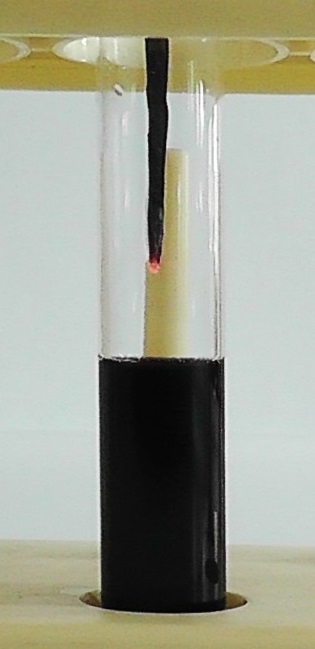 Magyarázat: A parázsló gyújtópálca lángra lobbant/elaludt, ami azt mutatja, hogy a reakcióban oxigéngáz keletkezett/nem keletkezett. → Feltételezzük, hogy a H2O2 oxidálószer, tehát a jodidionok oxidálódtak/redukálódtak → a jodidionok elektront adtak le/vettek föl → negatív jodidionokból semleges jódmolekulák keletkeztek → és ezt tényleg kimutatta a keményítő sötétkék színe.A reakció kiegészítendő egyenlete:		H2O2 + 2 KI = 2 KOH + I22. Kísérlet: A másik kémcsőbe öntsetek kb. 1-2 cm magasságban kénsavoldatot (H2SO4-oldatot). Adjatok hozzá kb. 1-2 cm magasságban kálium-permanganát-oldatot (KMnO4-oldatot). Gyújtsátok meg a gyújtópálcát és hagyjátok kb. fél percig égni. Közben adjatok a kénsavas kálium-permanganát-oldathoz kb. 1-2 cm magasságban hidrogén-peroxid-oldatot (H2O2-oldat). Fújjátok el az égő gyújtópálcát, és mialatt még izzik (parázslik), tartsátok a kémcsőbe úgy, hogy ne érjen a folyadékhoz. Minden változást figyeljetek meg és írjátok le a tapasztalatokat!Tapasztalatok: Erőteljes pezsgés tapasztalható. Az oldat színtelen lett. A parázsló gyújtópálca lángra lobbant.Magyarázat: A parázsló gyújtópálca lángra lobbant/elaludt, ami azt mutatja, hogy a reakcióban oxigéngáz keletkezett/nem keletkezett. → Feltételezzük, hogy a H2O2 redukálószer → a permanganátionok (MnO4-)oxidálódtak/redukálódtak → a permanganátionok elektront adtak le/vettek föl → a MnO4--ból oxigénleadással (redukcióval) mangán(II)-ionok (Mn2+) keletkeztek → ezt mutatja a KMnO4 lila színének eltűnése.A permanganátionok által leadott oxigénatomok a hidrogénatomokkal vizet képeznek. A szulfátionok és a káliumionok nem változnak meg (csak „ellenionok”, vagyis a többi ion töltését egyenlítik ki). A reakcióegyenletben a jobb oldalon 2 káliumion van, tehát a bal oldalon is annyinak kell lennie. Ebből kiindulva fejezzétek be az egyenlet rendezését:5 H2O2 + 2 KMnO4 + 3 H2SO4 = 5 O2 + 2 MnSO4 + 1 K2SO4 + 8 H2OÁltalánosítás: Amikor a H2O2 redukál, akkor ő maga oxidálódik → elektront ad le/vesz fel. Ez csak úgy történhet, hogy a H2O2 oxigénje a tőle kisebb/nagyobb elektronegativitású hidrogénatomoknak átadja az elektronját, és ekkor belőle elemi oxigén képződik. Miért nem tud az elemi oxigén további elektronokat leadni?Azért, mert nagyon nagy az elektronegativitása (így pozitív töltésű oxigénion nem létezik).Megjegyzések:A fluorral képzett vegyületeiben persze pozitív az oxigén oxidációs száma, de ezt csak emelt szintű képzésben érdemes tanítani.A jelen tanári útmutatóban megadott koncentrációk és térfogatarányok esetén a hidrogén-peroxid elegendő a reakció teljes végbemeneteléhez. Így a kálium-permanganát-oldat lila színe tényleg eltűnik. Ha a hidrogén-peroxid-oldat nem friss, akkor előfordulhat, hogy ez nem történik meg, mert a hidrogén-peroxid hosszas állás közben bomlik. Ezért a kísérletet (természetesen) ki kell próbálni a tanulókísérleti óra előtti napokban.A kísérlet tapasztalatait a következő fénykép mutatja: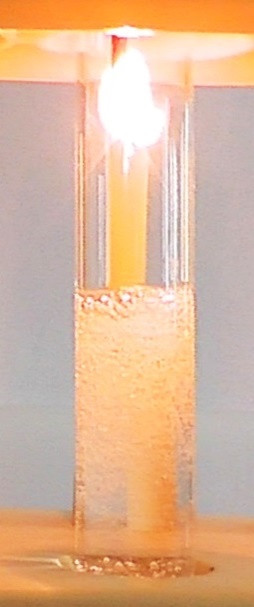 Vegyük észre, hogy ahány elektron távolabb került a redoxireakciók során az egyes atomoktól ugyanannyi elektron került más atomokhoz közelebb, hiszen ugyanazokról az elektronokról van szó! Ennek alapján a legbonyolultabb redoxireakciók egyenletei is rendezhetők.Házi feladat1. Az ún. elefántfogkrém kísérletben a kálium-jodid (KI) katalizálja a hidrogén-peroxid bomlását vízre és oxigéngázra. Honnan tudható, hogy a KI és a H2O2 általatok végzett reakciójakor nem (csak) ez történt?A keményítőt is tartalmazó oldat kék színe az elemi jód megjelenésére utal. (Ez pedig csak oxidációval keletkezhetett a jodidionokból.) Nem tapasztaltunk jelentős mennyiségű gázfejlődést. Oxigén jelenléte sem volt kimutatható.Megjegyzés: A házi feladat megbeszélésekor érdemes kitérni arra, hogy hiába ugyanazok a kiindulási anyagok akkor is, amikor a kálium-jodid oxidálja a hidrogén-peroxidot és akkor is, amikor katalizálja a bomlását, a koncentráció-viszonyok döntik el, hogy melyik reakció a domináns (meghatározó). Hangsúlyozni kell, hogy a két reakció párhuzamosan zajlik, és hogy sokféle anyag katalizálhatja a hidrogén-peroxid bomlását. (Ezért fordulhat elő, hogy az órai kísérletek közül a kálium-jodid-oldattal végzett esetében is kimutatható néha az oxigéngáz fejlődése.)2. Milyen szer az alábbi reakcióban a hidrogén-peroxid és a kálium-perjodát (KIO4)? Melyik vegyület mely (kötésben lévő) atomja hány elektront ad le/vesz föl?	H2O2 +KIO4 = O2 + KIO3 + H2OA hidrogén-peroxid redukálószer (oxigéngáz keletkezik) és a kálium-perjodát oxidálószer. A H2O2 oxigénjei adnak le összesen 2 db elektront, amelyeket a KIO4 jódja vesz föl (hiszen KIO3-ban eggyel kevesebb oxigén van).Megjegyzések: A házi feladat ellenőrzésekor érdemes még egyszer kitérni a fönti állítás részletes és logikus, az elektronok elmozdulásán alapuló indoklására.A 2. feladat kapcsán kitérhetünk arra is, hogy a nagy oxigéntartalmú vegyületek a fenti indoklás miatt általában is erős oxidálószerek.[Csak a 2. típusú csoportoknak!]A természettudományos kutatás alábbi lépéseinek alkalmazásával jutottunk el a H2O2 szerepére vonatkozó általános szabályhoz:1. Megfigyelés, rendszerezés, problémafelvetés: Mások kísérletei alapján tudtuk, hogy az oxidáció oxigénfelvétel és/vagy elektronleadás, valamint hogy a hidrogén-peroxid oxidálószer és redukálószer is lehet. Problémafelvető kérdés volt: Hogyan dönthető el, hogy a H2O2 mikor milyen szerepet játszik?2. Ismeretgyűjtés, modellkészítés, feltételezés (hipotézisalkotás): Több reakcióegyenletet megvizsgálva látszott, hogy amikor a H2O2 redukálószer, akkor elemi oxigén keletkezik.Föltételeztük, hogy ez általánosságban is igaz lehet.3. A kísérlet megtervezése: A hidrogén-peroxidot különböző anyagokkal reagáltatva izzó gyújtópálcával megvizsgáltuk, hogy fejlődött-e oxigéngáz.4. Kivitelezés, a tapasztalatok lejegyzése: A kísérletek elvégzése után minden tapasztalatot gondosan leírtunk.5. Magyarázat, következtetések levonása, megvitatása: A kísérleteink eredményei azt mutatták, hogy amikor oxigén fejlődött, a hidrogén-peroxid tényleg redukált (a permanganátiont Mn2+-ionná, ami a lila oldat elszíntelenedéséből látszott). Amikor nem fejlődött oxigén, akkor a H2O2 oxidált (a jodidiont elemi jóddá, amit a keményítő sötétkék színe mutatott). Az elektronok elmozdulásait végig gondolva megindokoltuk, hogy miért csak akkor fejlődik oxigéngáz, amikor a H2O2 redukálószer. Emiatt ezt általános szabályként is ki tudtuk mondani.[Csak a 3. típusú csoportoknak!]Most a természettudományos kutatás alábbi lépéseit alkalmazva fogunk eljutni a H2O2 szerepére vonatkozó általános szabály megalkotásához:1. Megfigyelés, rendszerezés, problémafelvetés: Mások kísérletei alapján tehát tudjuk, hogy az oxidáció oxigénfelvétel és/vagy elektronleadás, valamint hogy a hidrogén-peroxid oxidálószer és redukálószer is lehet. Problémafelvető kérdés: Hogyan dönthető el, hogy a H2O2 mikor milyen szerepet játszik?2. Ismeretgyűjtés, modellkészítés, feltételezés (hipotézisalkotás): Több reakcióegyenletet megvizsgálva látszik, hogy van egy termék, amely csakis akkor keletkezik, amikor a H2O2 redukálószerként viselkedik. Mi ez a termék?Az oxigén(gáz). Föltételezés: Általánosan igaz az, hogy amikor oxigén(gáz) keletkezik, a H2O2 redukálószer.3. A kísérlet megtervezése: A hidrogén-peroxidot különböző anyagokkal reagáltatva megvizsgáljuk, hogy keletkezett-e a 2. pontban megnevezett termék. Hogyan mutatható ki ennek a terméknek a keletkezése?A parázsló/izzó gyújtópálcát lángra lobbantja.4. Kivitelezés, a tapasztalatok lejegyzése: A kísérletek elvégzése után minden tapasztalatot gondosan leírunk.5. Magyarázat, következtetések levonása, megvitatása: Megvizsgáljuk, hogy a kísérleteink eredményei nem mondanak-e ellent a feltételezésünknek, illetve igazolni látszanak-e azt. Utána megpróbálunk logikus elméleti magyarázatot alkotni. Ha sikerül, akkor kimondjuk az általános szabályt.1. Kísérlet: Keményítős kálium-jodid-oldattal reagáltatjuk a hidrogén-peroxidot. (Mindhárom oldatból annyit érdemes önteni a kémcsőbe, hogy kb. 1-2 cm-rel emelje abban a folyadék szintjét.)A kísérlet terve: Keményítőoldatot, kálium-jodid-oldatot, majd hidrogén-peroxid-oldatot öntünk az egyik kémcsőbe. Közben parázsló gyújtópálcát készítünk és bele tartjuk a kémcsőbe a folyadék fölé.Tapasztalatok: Az oldat sötétkék lett. Az parázsló gyújtópálca elaludt.Magyarázat: A parázsló gyújtópálca lángra lobbant/elaludt, ami azt mutatja, hogy a reakcióban oxigéngáz keletkezett/nem keletkezett. → Feltételezzük, hogy a H2O2 oxidálószer, tehát a jodidionok oxidálódtak/redukálódtak → a jodidionok elektront adtak le/vettek föl → negatív jodidionokból semleges jódmolekulák keletkeztek → és ezt tényleg kimutatta a keményítő sötétkék színe.A reakció kiegészítendő egyenlete:		H2O2 + 2 KI = 2 KOH + I22. Kísérlet: Kénsavas kálium-permanganát-oldattal reagáltatjuk a hidrogén-peroxidot. (Mindhárom oldatból annyit érdemes önteni a kémcsőbe, hogy kb. 1-2 cm-rel emelje abban a folyadék szintjét.)A kísérlet terve: Kénsavoldatot, kálium-permanganát-oldatot, majd hidrogén-peroxid-oldatot öntünk a másik kémcsőbe. Közben parázsló gyújtópálcát készítünk és bele tartjuk a kémcsőbe a folyadék fölé.Tapasztalatok: Erőteljes pezsgés tapasztalható. Az oldat színtelen lett. A parázsló gyújtópálca lángra lobbant.Magyarázat: A fönti tapasztalatok azt mutatták, hogy a reakcióban oxigéngáz keletkezett/nem keletkezett. → → Feltételezzük, hogy a H2O2 redukálószer → a permanganátionok (MnO4-)oxidálódtak/redukálódtak → a permanganátionok elektront adtak le/vettek föl → a MnO4--ból oxigénleadással (redukcióval) mangán(II)-ionok (Mn2+) keletkeztek → ezt mutatja a KMNO4 lila színének eltűnése.A permanganátionok által leadott oxigénatomok a hidrogénatomokkal vizet képeznek. A szulfátionok és a káliumionok nem változnak meg (csak „ellenionok”, vagyis a többi ion töltését egyenlítik ki). A reakcióegyenletben a jobb oldalon 2 káliumion van, tehát a bal oldalon is annyinak kell lennie. Ebből kiindulva fejezzétek be az egyenlet rendezését:5 H2O2 + 2 KMnO4 + 3 H2SO4 = 5 O2 + 2 MnSO4 + 1 K2SO4 + 8 H2OÁltalánosítás: Amikor a H2O2 redukál, akkor ő maga oxidálódik → elektront ad le/vesz fel. Ez csak úgy történhet, hogy hogy a H2O2 oxigénje a tőle kisebb/nagyobb elektronegativitású hidrogénatomoknak átadja az elektronját, és ekkor belőle elemi oxigén képződik. Miért nem tud az elemi oxigén további elektronokat leadni?Azért, mert nagyon nagy az elektronegativitása (így pozitív töltésű oxigénion nem létezik).Megjegyzések: Amikor a diákok elkészültek a kísérlet tervével, a tanulócsoportokhoz oda sétálva, csendesen figyelmeztetni lehet őket a következőkre:Ne dolgozzanak sokkal nagyobb folyadékmennyiségekkel, mert akkor a folyadék a gázképződés miatt könnyen kifuthat a kémcsőből.A gyújtópálcának égnie kell egy ideig, hogy kb. 1-1,5 cm hosszú parázsló rész maradjon az elfújása után.A gyújtópálca ne érjen se a kémcső nedves falához, se az abban lévő folyadék felszínéhez.Érdemes a tanárnak néhány tartalék gyújtópálcát készenlétben tartani arra az esetre, ha mégis nedves lenne valamely csoport(ok)é.